Vadovaudamasi Lietuvos Respublikos vietos savivaldos įstatymo 18 straipsnio 1 dalimi, Akmenės rajono savivaldybės taryba  n u s p r e n d ž i a:Pakeisti Akmenės rajono savivaldybės tarybos 2017 m. gruodžio 28 d. sprendimą Nr. T-244(E) „Dėl Akmenės rajono savivaldybės švietimo įstaigų teikiamų paslaugų kainų patvirtinimo“ (toliau – Sprendimas): Sprendimo 2 priedą išdėstyti nauja redakcija (pridedamas).Sprendimo 3 priedą išdėstyti nauja redakcija (pridedamas).Nustatyti, kad šio sprendimo 1.1 ir 1.2 papunkčiai įsigalioja nuo 2021 m. rugsėjo 1 d.	Šis sprendimas gali būti skundžiamas Lietuvos administracinių ginčų komisijos Šiaulių apygardos skyriui arba Regionų apygardos administracinio teismo Šiaulių rūmams Lietuvos Respublikos administracinių bylų teisenos įstatymo nustatyta tvarka.Savivaldybės meras								 Vitalijus MitrofanovasAkmenės rajono savivaldybės tarybos 2017 m. gruodžio 28 d. sprendimo Nr. T-244(E)3 priedas (nauja redakcija Savivaldybės tarybos 2021 m. gegužės 31 d. sprendimu Nr. T-131)AKMENĖS RAJONO SPORTO CENTRO TEIKIAMŲ PASLAUGŲ IR JŲ KAINŲ SĄRAŠAS         Suaugusieji, kurie atstovauja Akmenės rajonui reprezentacinėse komandose arba individualių sporto šakų šalies suaugusiųjų čempionatuose, nuo atlyginimo už paslaugas atleidžiami.*Sporto centro taryba tėvų / globėjų prašymu gali atleisti nuo nustatyto atlyginimo už teikiamą paslaugą arba jį sumažinti, neviršijant 10 procentų bendro įstaigą lankančių mokinių skaičiaus, talentingus mokinius (kandidatai į amžiaus grupių šalies rinktines, rinktinių nariai, Lietuvos čempionatų prizininkai, moksleiviai, įtraukti į sporto šakos šalies amžiaus grupių TOP12, moksleiviai, atstovaujantys Akmenės rajonui reprezentacinėse komandose) ir visus socialiai remtinus, kai mokinys lanko ne mažiau kaip 75 % individualaus ugdymo plano pamokų per mokslo metus. **Atlyginimo dydis už teikiamą paslaugą mokiniui mažinamas 10%, kai sporto centro formalųjį švietimą papildančias programas lanko 2 ir daugiau vienos šeimos vaikų.***50 % nuolaida sporto centro užsiėmimus lankantiems moksleiviams.___________________________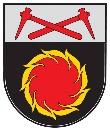 AKMENĖS RAJONO SAVIVALDYBĖS TARYBASPRENDIMASDĖL AKMENĖS RAJONO SAVIVALDYBĖS TARYBOS 2017 M. GRUODŽIO 28 D. SPRENDIMO  NR. T-244(E)  „DĖL AKMENĖS RAJONO SAVIVALDYBĖS ŠVIETIMO ĮSTAIGŲ TEIKIAMŲ PASLAUGŲ KAINŲ PATVIRTINIMO“ PAKEITIMO2021 m. gegužės 31 d. Nr. T-131Naujoji AkmenėEil.Nr.Teikiamos paslaugosKainos1.Atlyginimo dydis už neformalųjį švietimą moksleiviams, lankantiems Akmenės rajono sporto centro užsiėmimus*:1.1.stalo teniso*7,50** Eur už 1 mėn. 1.2.kitų sporto šakų*4,50** Eur už 1 mėn.2.Žaidimų salės nuoma su esančia įranga ir inventoriumi: 2.1.įmonėms, įstaigoms, organizacijomsSutartinė, bet ne mažiau kaip 20,00 Eur už 1 val.2.2.fiziniams asmenims***2,00 Eur už 1 val.3.Stadiono nuoma įmonėms, įstaigoms ir organizacijoms (1 val.)Sutartinė, bet ne mažiau kaip 60,00 Eur už 1 val. ir sunaudotą elektrą bei vandenį pagal pateiktą sąskaitą.4.Treniruoklių salės nuoma:4.1.Vienkartinis apsilankymas***2,00 Eur 1 asm.4.2.Mėnesinis abonementas***15,00 Eur 1 asm.4.3.3 mėnesių abonementas***40,00 Eur 1 asm.4.4.Metinis abonementas***100,00 Eur 1 asm.